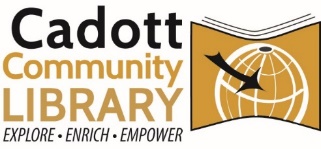 LIBRARY BOARD REGULAR MEETING: Monday, October 16, 2023
TIME: 4:30 PM 
PLACE: Cadott Community Library
Virtual: bit.ly/caLibraryBoardAGENDA: 1. Call to Order (roll call, compliance, approval of agenda)
2. Public Comments (limit 3 minutes)
3. Closed session pursuant with WI Statutes Section 19.84(1)(c): Considering Employment, Promotion, Compensation, or Performance evaluation of any public employee over which the governmental body has jurisdiction or exercise responsibility.
     a. Director Evaluation with Director present
     b.  2024 Staff Wages 
4. Reconvene to open meeting
5. 2024 Budget
6. AdjournFor additional accommodations, please contact the library director. 
www.cadottlibrary.org ∙ 715-289-4950 ∙ cadottpl@cadottlibrary.org